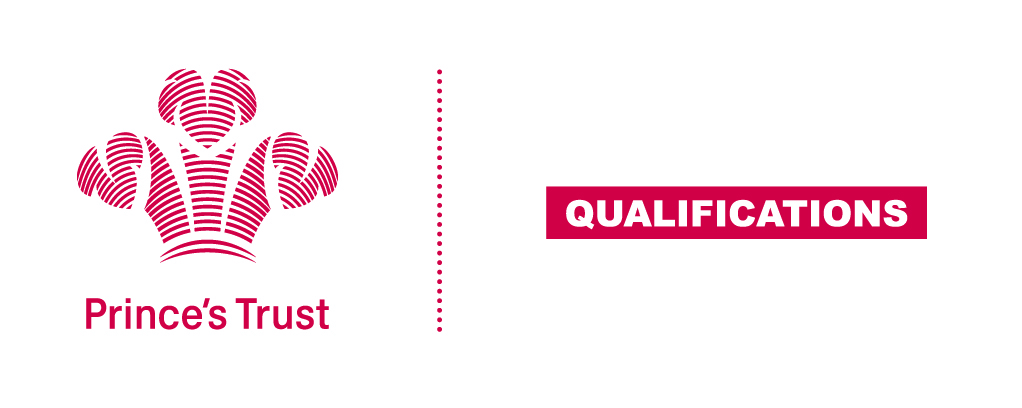 Tracking sheet – Managing Money				The aim of this unit is to support learners to understand some of the basic principles around personal money management.Personal debt is a growing concern and learners are taken through some of the basic principles that they need to know when working out their take home pay and budgeting principles for a household income so that they develop an understanding of the value of money.Level 1Learner name						Centre nameTo do this you mustPage numberAssessment dateKnow about banking servicesKnow about banking servicesKnow about banking services1.1 Give examples of financial services provided by banks or building societies1.2 Describe the importance of having a bank/building society account1.3 State the advantages of two different ways of borrowing money1.4 State the disadvantages of two different ways of borrowing money1.5 State the advantages of saving moneyKnow about deductions from earningsKnow about deductions from earningsKnow about deductions from earnings2.1 Identify different types of deductions from earnings2.2 State why these deductions are madeUnderstand the importance of own money managementUnderstand the importance of own money managementUnderstand the importance of own money management3.1 Give examples of income and outgoings for a household  3.2 Give examples, with costs, of personal needs and wants3.3 Outline the importance of personal budgeting3.4 Give examples of organisations that provide help and advice on money managementAssessor feedbackAssessor feedbackAssessor feedbackDeclaration I confirm that the details above are correct, that the evidence submitted is the learner’s own work and that the learner meets all the requirements for the unit:Declaration I confirm that the details above are correct, that the evidence submitted is the learner’s own work and that the learner meets all the requirements for the unit:Declaration I confirm that the details above are correct, that the evidence submitted is the learner’s own work and that the learner meets all the requirements for the unit:Learner Name                                                    Assessor Name                     Learner Signature                                              Assessor SignatureDate                                                                    Date                                             Learner Name                                                    Assessor Name                     Learner Signature                                              Assessor SignatureDate                                                                    Date                                             Learner Name                                                    Assessor Name                     Learner Signature                                              Assessor SignatureDate                                                                    Date                                             